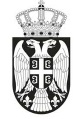 SZERB KÖZTÁRSASÁGVAJDASÁG AUTONÓM TARTOMÁNYZENTA KÖZSÉG Zenta község  számára közérdekű programokraaz eszközök odaítélésében illetékes   bizottság Szám:  30-3/2021-IIKelt 2021. október 8-án Z E N T AZenta község közérdekeit szolgáló egyesületek programjai és projektumai  finanszírozásáról és társfinanszírozásáról szóló rendelet (Zenta Község Hivatalos Lapja,  29/2016. sz.) 15. szakasza alapján, az egyesületek a község különleges érdekében álló programjaira és projektumaira az eszközök odaítélésében illetékes bizottság a 2021. október 8-án tartott ülésén  elkészítette  az  alábbi ÉRTÉKELÉSI ÉS RANGSOROLÁSI  JEGYZÉKETaz egyesületek   jelentkezéseiről,  amelyek   Zenta község számára    közérdekű programokat és projektumokat  valósítanak   meg,  a vállalkozásfejlesztés terén  a nyilvános pályázat kapcsán, amely  2021. február 2-án lett közzétéve  Zenta község hivatalos honlapján (http://www.zenta-senta.co.rs)A bizottság javasolja a  község polgármesterének, hogy a 2021-es évben Zenta  község  finanszírozza és társfinanszírozza  az egyesületek  éves  programjait, amelyek Zenta  község  számára   közérdekű programokat  és  projektumokat  valósítanak  meg a  vállalkozásfejlesztés terén,  az 1. sorszámtól a  3-as sorszámmal bezárólag, éspedig:                                                Összesen:                 700.000,00    dinárA jelen  értékelési  és  rangsorolási  jegyzéket közzé kell  tenni  Zenta  község  hivatalos honlapján (http://www.zenta-senta.co.rs) és  az e - Közigazgatás portálján. A pályázat résztvevői jogosultak  a betekintésre  a  benyújtott jelentkezéseket  és  a  csatolt  dokumentációt illetően a bejelentett  programok  értékelése  és  rangsorolása jegyzékének  megállapítását követően,  a jegyzék közzétételétől számított  három napon belül. A jelen jegyzékre a pályázat résztvevői jogosultak a fellebbezésre, annak közzétételétől számított öt napon belül.  A fellebbezéseket a község számára  különös érdekű egyesületek  programjaira és projektumaira az  eszközök odaítélésében  illetékes bizottságának kell benyújtani,  a Zenta község, 24400 Zenta, Fő tér 1. sz. alatti címen.LEGENDA: A pontozási ismérvek megjelölésének jelentése1) A program  vagy projektum referenciái: a terület,  amelyen a programot vagy projektumot megvalósítják,  a  program vagy projektum tartama,  a személyek száma, akik bekapcsolódnak a  programba vagy projektumba,  a  program  vagy projektum fejlesztésének  lehetősége és  annak fenntarthatósága – (összesen  10 pont), 2) Az elérendő célok: a közérdek kielégítésének terjedelme a területen, amelyen a  programot vagy projektumot  megvalósítják,  a terület állapotának előmozdítási foka,  amelyen a programot vagy projektumot megvalósítják – (összesen  10 pont), 3) A program- vagy projektumhordozó teljesítménye (összesen  20 pont)A program- vagy projektumhordozó teljesítményén az eddigi tapasztalat és  eredmények  értendőek  a  területen, amelyen a  programot vagy projektumot megvalósítják,  az egyesület  minősége és  szerepe  a  közeg  művelődési  életében.4) A program vagy projektum minősége (összesen 20 pont). 5) Az egyesület székhelye Zenta község területén található (összesen 20 pont), 6) Költségvetés (összesen  10 pont)- a költségszerkezet összehangoltsága a  program vagy projektum aktivitásaival, - a költségek  használatának gazdaságossága7) A program vagy projektum társfinanszírozása más forrásokból: saját bevételek,  a  területi autonómia  vagy  a  helyi önkormányzat költségvetése,  az Európai Unió alapjai,  ajándékok,  adományok,  hagyományok, hitelek és más,  az eszközök egy részének  hiánya esetén  a  program  vagy a projektum  finanszírozására (összesen  10 pont), 8) Az eszközök törvényes és hatékony használata és az előző programok vagy projektumok fenntarthatósága: használták-e már korábban a községi költségvetés eszközeit, és ha igen, eleget tettek-e a szerződött kötelezettségüknek (összesen 20 pont). Matykó Árpád s. k.a bizottság elnökeSorszám     EgyesületA program, illetve projektum neve  A jóváhagyott pénzeszközök összege dinárban Pontszám minden kritérium szerintÖsszesen pontszámÖsszesen pontszámSorszám     EgyesületA program, illetve projektum neve  A jóváhagyott pénzeszközök összege dinárban Pontszám minden kritérium szerintA kritérium egys. számaPontok 1Центар за заштиту потрошача СентаZentai Fogyasztóvédelmi KözpontГодишњи програм  Центара за заштиту потрошача СентаA Zentai lakosok fogyasztóvédelmi tudatosságának éves terve100.000,0065151Центар за заштиту потрошача СентаZentai Fogyasztóvédelmi KözpontГодишњи програм  Центара за заштиту потрошача СентаA Zentai lakosok fogyasztóvédelmi tudatosságának éves terve100.000,0065251Центар за заштиту потрошача СентаZentai Fogyasztóvédelmi KözpontГодишњи програм  Центара за заштиту потрошача СентаA Zentai lakosok fogyasztóvédelmi tudatosságának éves terve100.000,00653101Центар за заштиту потрошача СентаZentai Fogyasztóvédelmi KözpontГодишњи програм  Центара за заштиту потрошача СентаA Zentai lakosok fogyasztóvédelmi tudatosságának éves terve100.000,0065451Центар за заштиту потрошача СентаZentai Fogyasztóvédelmi KözpontГодишњи програм  Центара за заштиту потрошача СентаA Zentai lakosok fogyasztóvédelmi tudatosságának éves terve100.000,00655201Центар за заштиту потрошача СентаZentai Fogyasztóvédelmi KözpontГодишњи програм  Центара за заштиту потрошача СентаA Zentai lakosok fogyasztóvédelmi tudatosságának éves terve100.000,0065651Центар за заштиту потрошача СентаZentai Fogyasztóvédelmi KözpontГодишњи програм  Центара за заштиту потрошача СентаA Zentai lakosok fogyasztóvédelmi tudatosságának éves terve100.000,0065701Центар за заштиту потрошача СентаZentai Fogyasztóvédelmi KözpontГодишњи програм  Центара за заштиту потрошача СентаA Zentai lakosok fogyasztóvédelmi tudatosságának éves terve100.000,00658151Центар за заштиту потрошача СентаZentai Fogyasztóvédelmi KözpontГодишњи програм  Центара за заштиту потрошача СентаA Zentai lakosok fogyasztóvédelmi tudatosságának éves terve100.000,0065Összesen 652Удружење грађана „Виа Витае“„Via Vitae“ Polgárok EgyesületeСоцијално предузетништво у праксиSzociális vállalkozás a gyakorlatban200.000,00921102Удружење грађана „Виа Витае“„Via Vitae“ Polgárok EgyesületeСоцијално предузетништво у праксиSzociális vállalkozás a gyakorlatban200.000,00922102Удружење грађана „Виа Витае“„Via Vitae“ Polgárok EgyesületeСоцијално предузетништво у праксиSzociális vállalkozás a gyakorlatban200.000,00923102Удружење грађана „Виа Витае“„Via Vitae“ Polgárok EgyesületeСоцијално предузетништво у праксиSzociális vállalkozás a gyakorlatban200.000,00924152Удружење грађана „Виа Витае“„Via Vitae“ Polgárok EgyesületeСоцијално предузетништво у праксиSzociális vállalkozás a gyakorlatban200.000,00925202Удружење грађана „Виа Витае“„Via Vitae“ Polgárok EgyesületeСоцијално предузетништво у праксиSzociális vállalkozás a gyakorlatban200.000,0092672Удружење грађана „Виа Витае“„Via Vitae“ Polgárok EgyesületeСоцијално предузетништво у праксиSzociális vállalkozás a gyakorlatban200.000,00927102Удружење грађана „Виа Витае“„Via Vitae“ Polgárok EgyesületeСоцијално предузетништво у праксиSzociális vállalkozás a gyakorlatban200.000,00928102Удружење грађана „Виа Витае“„Via Vitae“ Polgárok EgyesületeСоцијално предузетништво у праксиSzociális vállalkozás a gyakorlatban200.000,0092összesen 923Опште удружење самосталних предузетника СентаZentai Önálló Vállalkozók Általános EgyesületeСуфинансирање годишње активности општег удружењаAz általános egyesület  éves aktivitásainak társfinanszírozása400.000,0065153Опште удружење самосталних предузетника СентаZentai Önálló Vállalkozók Általános EgyesületeСуфинансирање годишње активности општег удружењаAz általános egyesület  éves aktivitásainak társfinanszírozása400.000,0065253Опште удружење самосталних предузетника СентаZentai Önálló Vállalkozók Általános EgyesületeСуфинансирање годишње активности општег удружењаAz általános egyesület  éves aktivitásainak társfinanszírozása400.000,00653103Опште удружење самосталних предузетника СентаZentai Önálló Vállalkozók Általános EgyesületeСуфинансирање годишње активности општег удружењаAz általános egyesület  éves aktivitásainak társfinanszírozása400.000,0065453Опште удружење самосталних предузетника СентаZentai Önálló Vállalkozók Általános EgyesületeСуфинансирање годишње активности општег удружењаAz általános egyesület  éves aktivitásainak társfinanszírozása400.000,00655203Опште удружење самосталних предузетника СентаZentai Önálló Vállalkozók Általános EgyesületeСуфинансирање годишње активности општег удружењаAz általános egyesület  éves aktivitásainak társfinanszírozása400.000,0065653Опште удружење самосталних предузетника СентаZentai Önálló Vállalkozók Általános EgyesületeСуфинансирање годишње активности општег удружењаAz általános egyesület  éves aktivitásainak társfinanszírozása400.000,0065703Опште удружење самосталних предузетника СентаZentai Önálló Vállalkozók Általános EgyesületeСуфинансирање годишње активности општег удружењаAz általános egyesület  éves aktivitásainak társfinanszírozása400.000,00658153Опште удружење самосталних предузетника СентаZentai Önálló Vállalkozók Általános EgyesületeСуфинансирање годишње активности општег удружењаAz általános egyesület  éves aktivitásainak társfinanszírozása400.000,0065összesen654Udruženje  „Zelena Zona“„Zöld Zóna”  EgyesületVállalkozz Zenta!-A projektum tervezett  határideje letelt A projektum tervezett  határideje letelt A projektum tervezett  határideje letelt 5Удружење Грађана „Подршка-Támogatás“ Polgárok EgyesületeОснивање прве социјалне задруге у Севернобанатском округу-A projektum tervezett  határideje leteltA projektum tervezett  határideje leteltA projektum tervezett  határideje letelt